Useful website links for childrenThere are many websites that your child can access to develop their skills in Computing. Please ensure that your child is using the internet safely and that you know which sites they are on. If you do not have access to the internet at home, there are many libraries in Middlesbrough, which can provide you with internet access as a member. It is free to use. At St Augustines, the children have access to Purple Mash. https://www.purplemash.com/sch/sacred-ts1Each child has their own login and password, and this can be accessed at home and at school. Please encourage your child to use this, as this links to their learning in school. The children are encouraged to use the search engine ‘Bing’ https://www.bing.com/?FORM=Z9FD1 so that they can search for and access content, which is education friendly. BBC Bitesize KS1https://www.bbc.co.uk/bitesize/subjects/zyhbwmnBBC Bitesize KS2https://www.bbc.co.uk/bitesize/subjects/zvnrq6fThis site explains the terminology used in the Computing in KS1 using simple animated videos. There is also a link to KS2. Scratchhttps://scratch.mit.edu/This is a great website which can help children learn how to build anything they want to. It is useful for ages 8 and older. 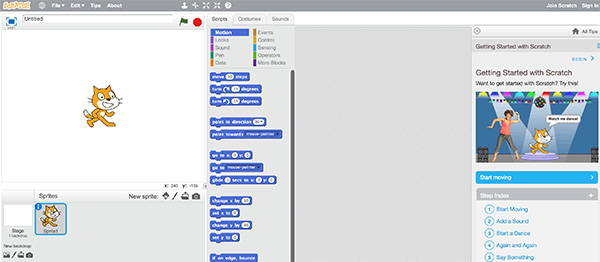 Blocklyhttps://blockly.games/This website teaches programming in a series of puzzles. 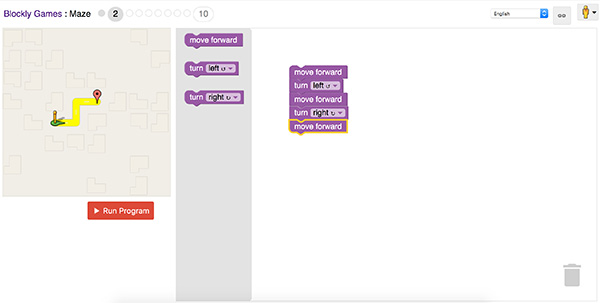 Code.orghttps://studio.code.org/coursesChildren can enjoy learning code in whichever language they wish, with the availability of one-to-one tutorials. 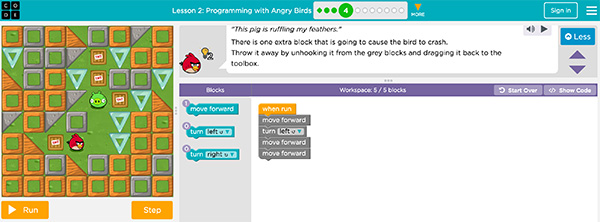 Useful website links for parentsA Prezi presentation on ‘Primary Digital Parenting’ by Ralph.https://prezi.com/5mmh91hvjxuj/primary-digital-parenting/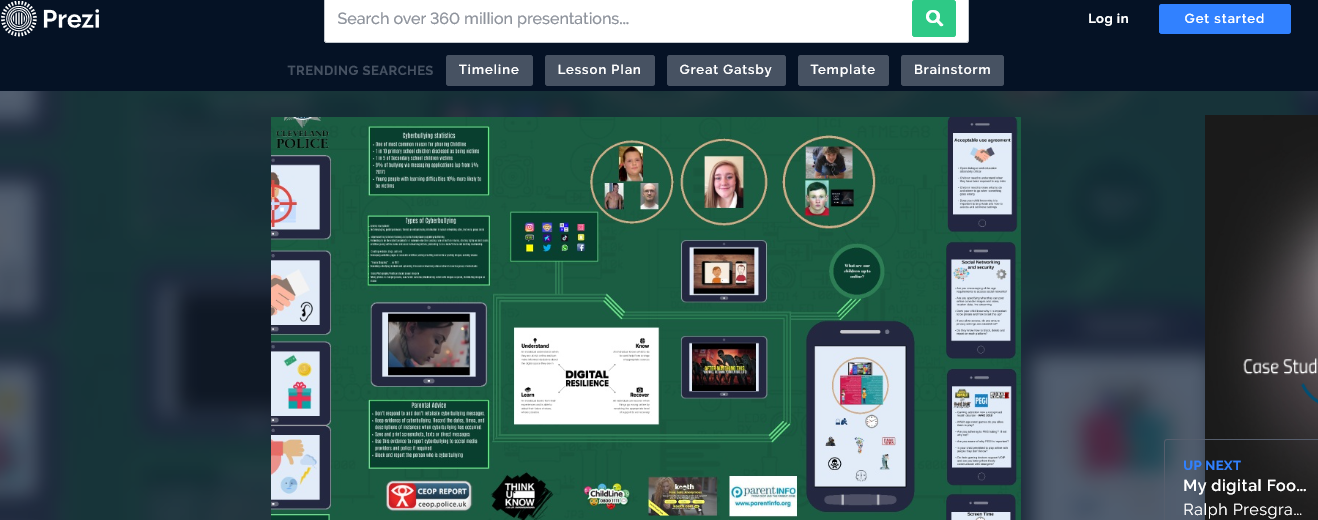 Goldilocks: A fairy tale for the digital agehttps://www.vodafone.co.uk/mobile/digital-parenting/goldilocksA story you can download for free to watch and read with your child and a downloadable activity sheet. 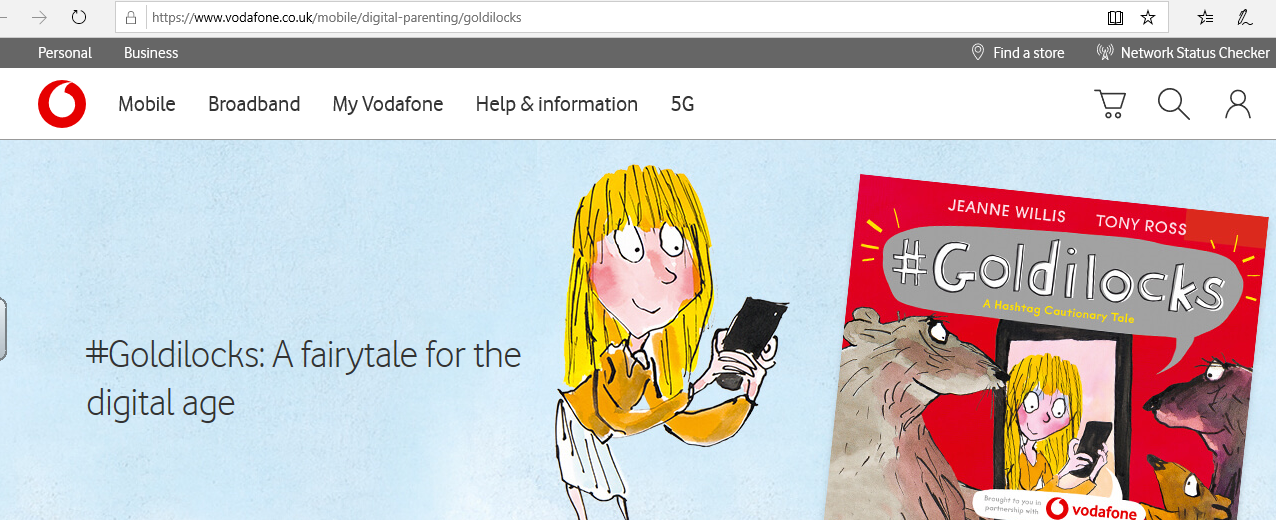 